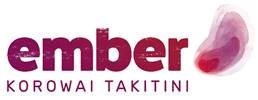 Personal Focus - Referral Form (PF-004)Ember, Personal Focus Service Physical address: 51 Huia Road, Otahuhu 1062 Mailing address: PO Box 22424, Otahuhu, 1640 
Phone: 8155113 Fax: 8496864 Email: PF.admin@ember.org.nzSection 1Personal Focus is available to persons with lived experience of Mental Illness & aged 16yrs and over . We are required by our funders to gather the following information for statistical purposes & to confirm eligibility to attend Personal Focus.  Missing information & documentation will slow down the referral process & your ability to attend the service.Personal Details: (Please complete all parts)Name:	                 D.O.B:	Address:	                Contact Phone:		                Gender:                               Male                   Female 	                Ethnicity:	WINZ No: 	                NHI No:	 Email: ____________________________________________________________________What is your Mental Health Diagnosis? 	
Tick the square which best describes your citizenship or residence statusNew Zealand Citizen (NZL)New Zealand Permanent Resident (NZP)Other (Please specify):		Tick the square which best describes your Smoking Status Never Smoked Ex Smoker (have not smoked within the last 28 days) Current Smoker             I would like support from Personal Focus to quit    Reason for referral (Please tick the appropriate box/es)Individual support towards employment, study or involvement in your communityPersonal Focus groups.  If known, what groups? __________________________________________________________DeclarationI give permission for Ember to approach my clinical provider / general practitioner / support worker for further information if necessary.This information will be kept secure along with all other personal records, as required by the Health Information Privacy Code (1993)..	       			Signature of Referred Person		DatePlease complete second pageSection 2The following information is required to enable us to provide a safe & efficient service for programme participants. Support Person/Service Details:Primary Service Provider:		Contact Person:		Address:		Phone:		Email:		CMHC:		Family/Whanau contact:     	_________________________________________________________________________Significant other:	_________________________________________________________________________Additional Information:Do you have further significant information we should be aware of?   E.g. Medical conditions such as Diabetes, Epilepsy etc. Yes	 No  (If yes please specify)________________________________________________________________How do these affect you?	Is there anything else you feel is important for us to know? ______________________________________________

__________________________________________________________________________________________

__________________________________________________________________________________________Office Use OnlyContact details complete	 Yes	 NoNHI # included 	 Yes	 NoWINZ # included 	 Yes	 NoMeets Eligibility Criteria	 Yes	 NoMeets Citizenship Criteria 	 Yes	 NoRegistered on Life Data	 Yes	 NoSmoking information recorded in Life Data	 Yes	 NoWellness Management plan included 	 Yes	 NoWRAP plan included 	 Yes	 NoMedical Information added to Life Data Alert	 Yes	 No	 Not Required	Referred by WINZ (if yes, please record branch_______________)   Yes	 NoInitial contact date (if before registration) _________________Follow up Action required (& by whom):	______

Signed off by (Senior Programme Coordinator or Team Leader)_____________________________________
Date signed off:		Please attach one of the following:Please attach one of the following:Care PlanRisk Management PlanWellness Recovery Action Plan (WRAP)Risk AssessmentEarly Warning SignsI don’t have access to any of these